Пояснительная запискаРезультаты освоения учебного предметаЛичностные результаты (представлены в п.п.1.2.3. Основной образовательной программы основного общего образования МБОУ гимназии имени Ф.К. Салманова)Метапредметные результаты (представлены в п.п.1.2.4. Основной образовательной программы основного общего образования МБОУ гимназии имени Ф.К. Салманова)Метапредметные результаты:Предметные результатыСодержание программыТематический план Описание информационного обеспечения образовательного процессаЭлектронные и цифровые образовательные ресурсы, применяемые в изучении предметаОвладение метапредметными понятиямиПозиция, ошибка, выбор, путь, личность, образ КодУниверсальные учебные действия (УУД)1Регулятивные учебные действия1.5Владеть основам прогнозирования как предвидения развития процессов2Коммуникативные учебные действия2.2Строить монологическое высказывание 3Познавательные логические действия3.5Устанавливать причинно-следственные связи и давать объяснения на основе установленных причинно-следственных связей3.6Устанавливать аналогии, строить логические рассуждения, умозаключения, делать выводы5.1.3Оценивать достоверность полученных решений5.2Проводить исследования (наблюдения, опыты и измерения).5.3Использовать методы познания специфические для предметов социально-гуманитарного  и  художественно-эстетического циклов5.2Проводить исследования (наблюдения, опыты и измерения)5.2.1Формулировать цели исследований5.2.2Планировать этапы исследования5.2.3Подбирать необходимое оборудование (измерительные приборы)5.2.4Предлагать подходящие способы измерения выбранных характеристик5.2.5Анализировать результаты проведенного исследования и делать выводы5.2.6Адекватно содержанию и эстетически грамотно оформлять результаты исследований6.5Создавать собственные тексты, применять информацию из текста при решении учебно-практических задач6.5.4Создавать рецензии по содержанию текста, отзывы о прочитанном, отзывы о картине, скульптуре, музыкальном произведении6.5.6Создавать тексты (информационные объекты) разных жанров (как словесные, так и визуальные): научно-популярные, публицистические, художественные№ п/пПредметный результатКПУУченик научитсяУченик научитсяУченик научится1вести диалог (диалог этикетного характер, диалог-расспрос, диалог побуждение к действию; комбинированный диалог) в стандартных ситуациях неофициального общения в рамках освоенной тематики, соблюдая нормы речевого этикета, принятые в стране изучаемого языка.1.1.11.1.21.1.32передать основное содержание прочитанного текста с опорой или без опоры на текст, ключевые слова, план, вопросы..;1.2.13описывать события с опорой на зрительную наглядность и/или вербальную опору (ключевые слова, план, вопросы);1.2.2.4воспринимать на слух и понимать основное содержание аутентичных текстов, содержащих некоторое количество неизученных языковых явлений;2.1.5воспринимать на слух и понимать нужную/интересующую/запрашиваемую информацию в аутентичных текстах, содержащих как изученные языковые явления, таки некоторое количество неизученных языковых явлений.2.2.6Читать и понимать основное содержание аутентичных текстов, содержащие отдельные неизученные языковые явления;3.1.7читать и находить в несложных аутентичных текстах, содержащих отдельные неизученные языковые явления, нужную/интересующую/запрашиваемую информацию, представленную в явном и в неявном виде;3.2.8читать и полностью понимать несложные аутентичные тексты, построенные на изученном языковом материале;3.3.9писать личное письмо в ответ на письмо-стимул с употреблением формул речевого этикета, принятых в стране изучаемого языка: сообщать краткие сведения о себе и  выражать благодарность, извинения, просьбу; давать совет и т. д. (объемом 100–120 слов, включая адрес);4.310Распознавать и употреблять в речи условные предложения реального характера (Conditional I – If I see Jim, I’ll invite him to our school party) и нереального характера (Conditional II – If I were you, I would start learning French)5.2.711Распознавать и употреблять конструкции с глаголами на -ing: to love/hate doing something; Stop talking5.2.1112Распознавать и употреблять в речи глаголы в следующих формах страдательного залога: Present Simple Passive, Past Simple Passive;5.2.1613Распознавать и употреблять фразовые глаголы (look for, …)5.2.1714Распознавать и употреблять в речи модальные глаголы и их эквиваленты (may, can, could, be able to, must, have to, should);5.2.1815Распознавать и употреблять причастия настоящего и прошедшего времени (причастие I и причастие II)5.2.2016представлять родную страну и культуру на английском языке5.2.2017выходить из положения при дефиците языковых средств: использовать переспрос при говорении.5.2.2018Распознавать и образовывать родственные слова с использованием аффиксации в пределах тематики основной школы в соответствии с решаемой коммуникативной задачей:Аффиксы глаголов: re-, dis-, mis-; -ize/ise.Аффиксы существительных: -er/-or, -ness, -ist, -ship, -ing,-sion/tion, -ance/ence, -ment, -ity/-ty.Аффиксы прилагательных: -y, -ic, -ful, -al, -ly, -ian/an, - ent, -ing, -ous, -ible/able, -less, -ive, inter-, un-, in-/im-.Суффикс наречий -ly.Суффиксы числительных: -teen, -ty, -th5.3.6Ученик получит возможность научиться.Ученик получит возможность научиться.Ученик получит возможность научиться.19Делать сообщения на заданную тему, описывать события /явления 1.1.2.220Комментировать факты из прочитанного/ прослушанного текста, выражать и аргументировать свое отношение к прочитанному/ прослушанному1.1.2.321кратко высказываться без предварительной подготовки на заданную тему в соответствии с предложенной ситуацией общения;1.2.122выделять основную тему в воспринимаемом на слух тексте; использовать языковую догадку при восприятии на слух текстов, содержащих незнакомые слова.1.2.323Устанавливать причинно-следственную взаимосвязь и событий, изложенных в аутентичном тексте1.3.224восстанавливать текст из разрозненных абзацев или путем добавления выпущенных фрагментов.1.3.425Писать личное письмо 1.4.326В личном письме выражать благодарность, просьбу1.4.527Владеть навыками адекватного произношения и различения на слух всех звуков английского языка; соблюдать ударение и интонацию в словах и фразах; владеть ритмико-интонационными навыками произношения различных типов предложений2.2.128Распознавать и употреблять в речи условные предложения реального (Conditional I - If I see Jim, I'll invite him to our school party) и нереального характера (Conditional II - If I were you, I would start learning French)2.3.729Распознавать и употреблять в речи предложения с конструкцией I wish (I wish I had my own room)2.3.830Распознавать и употреблять в речи конструкции с глаголами на -ing: to love/ hate doing something; Stop talking.2.3.1131Распознавать и употреблять в речи глаголы в следующих формах страдательного залога: Present Simple Passive, Future Simple Passive, Past Simple Passive2.3.1632Распознавать и употреблять в речи фразовые глаголы (look for и т.п.)2.3.1733Распознавать и употреблять в речи причастия настоящего и прошедшего времени (причастие I и причастие II)2.3.2034Находить сходства и различие в традициях родной страны и страны/стран изучаемого языка2.3.2035Использовать перифраз, синонимические и антонимические средства при говорении; пользоваться языковой и контекстуальной догадкой при аудировании и чтении2.3.2036Распознавать и использовать следующие аффиксы для образования глаголов: re-, dis-, mis-; -ize/ise2.4.437Распознавать   и   использовать   следующие   аффиксы для образования   существительных: -er/or, -ness, -ist, -ship, -ing, -sion/tion, -ance/ence, -ment, -ity2.4.538Распознавать   и   использовать   следующие   аффиксы для образования прилагательных: -y, -ic, -ful, -al, -ly, -ian / an, -ing, -ous, -ible/ able, -less, -ive, inter-, un-, in-/im-2.4.6Тема раздела/модуляДидактические единицыКЭСUnit 1. Средства массовой информации: радио, телевидение, интернетСовершенствование умений строить связные высказывания с использованием основных коммуникативных типов речи (повествование, описание, рассуждение (характеристика)), с высказыванием своего мнения и краткой аргументацией по темам «Роль средств массовой информации в жизни общества», «Средства массовой информации: пресса, телевидение, радио, Интернет». Объем монологического высказывания от 8-10 фраз до 10-12 фраз. Продолжительность монологического высказывания 1,5–2 минуты. Совершенствование диалогической речи по темам «Телевизионные программы», «Корпорация Би-Би-Си», «Выбор телеканалов для просмотра», «Современное телевидение». Аудирование с выборочным пониманием нужной/ интересующей/ запрашиваемой информации по темам «Телевидение в учебном процессе», «Интернет». Написание личного письма, в ответ на письмо-стимул с употреблением формул речевого этикета, принятых в стране изучаемого языка с опорой и без опоры на образец (объем личного письма около 100–120 слов, включая адрес). Правильное написание изученных слов. Общение с помощью бумажных и электронных писем. Навыки распознавания и употребления в речи лексических единиц по теме «Средства массовой информации: радио, телевидение, интернет».  Основные способы словообразования: аффиксация, словосложение, конверсия. Многозначность лексических единиц. Различения на слух в потоке речи всех звуков иностранного языка и навыки их адекватного произношения (без фонематических ошибок, ведущих к сбою в коммуникации). Соблюдение правильного ударения в изученных словах. Правильное написание изученных слов по теме и навыки распознавания и употребления в речи лексических единиц «Средства массовой информации: радио, телевидение, интернет». Овладение знаниями о реалиях страны/стран изучаемого языка: традициях (в питании, проведении выходных дней, основных национальных праздников и т. д.), распространенных образцов фольклора (пословицы и т. д.);П, 5.2.16, 5.2.17, 1.2.1, 1.2.2, 2.1,2.2, 5.3.6, 5.1.3, 4.3Unit 2. Периодическая печать: книги, журналы, газетыЧитать и полностью понимать несложные аутентичные тексты, построенные на изученном языковом материале по темам «Сетевой жаргон Weblish», «Музей Шерлока Холмса». Совершенствование умений строить связные высказывания с использованием основных коммуникативных типов речи (повествование, описание, рассуждение (характеристика)), с высказыванием своего мнения и краткой аргументацией по темам по темам «Самые известные библиотеки мира», «Посещение библиотеки».   Совершенствование диалогической речи по теме «Предпочтения в чтении». Читать и находить в несложных аутентичных текстах, содержащих отдельные неизученные языковые явления, нужную/интересующую/ запрашиваемую информацию, представленную в явном и в неявном виде по теме «Литературные жанры». Написать небольшие письменные высказывания с опорой на образец/ план на тему «Карманные деньги». Передавать основное содержание прочитанного текста с опорой или без опоры на текст, ключевые слова/ план/ вопросы «Британская пресса», «Различные журналы», «Журналистика». Воспринимать на слух и понимать основное содержание несложных аутентичных текстов, содержащих некоторое количество неизученных языковых явлений на тему «Творчество Джоан Роулинг», «Электронные книги», «Энциклопедия». Различения на слух в потоке речи всех звуков иностранного языка и навыки их адекватного произношения (без фонематических ошибок, ведущих к сбою в коммуникации). Соблюдение правильного ударения в изученных словах. Правильное написание изученных слов по теме «Периодическая печать: книги, журналы, газеты». Работать с разными источниками на иностранном языке: справочными материалами, словарями, интернет ресурсами, литературой. Планировать и осуществлять учебно-исследовательскую работу по теме. Г, Д, 5.2.7, 5.2.8, 4.3, 1.1.11.1.21.1.3Unit 3. Наука и техникаВыразительно читать вслух небольшие построенные на изученном языковом материале аутентичные тексты, демонстрируя понимание прочитанного по темам «Известные ученые», «Термины «науки» и «техники»». Вести диалог (диалог–расспрос) в стандартных ситуациях неофициального общения в рамках освоенной тематики, соблюдая нормы речевого этикета, принятые в стране изучаемого языка на тему «Важные науки», «Индустриальная революция». Воспринимать на слух и понимать основное содержание несложных аутентичных текстов, содержащих некоторое количество неизученных языковых явлений на тему «История развития техники», «Орудия труда и современные бытовые приборы», «Наука».  Читать и полностью понимать несложные аутентичные тексты, построенные на изученном языковом материале по теме «Исследования космоса». Различения на слух в потоке речи всех звуков иностранного языка и навыки их адекватного произношения (без фонематических ошибок, ведущих к сбою в коммуникации). Соблюдение правильного ударения в изученных словах. Правильное написание изученных слов по теме «Наука и техника». Навыки распознавания и употребления в речи нераспространенных и распространенных простых предложений, сложносочиненных и сложноподчиненных предложений. Распознавание и употребление глаголов в наиболее употребительных видовременных формах действительного и страдательного залогов, модальных глаголов и их эквивалентов; предлогов. Овладение умением представлять родную страну и ее культуру на иностранном языке; оказывать помощь зарубежным гостям в нашей стране в ситуациях повседневного общения. Совершенствовать умения:  использовать в качестве опоры при порождении собственных высказываний ключевые слова, план к тексту, тематический словарь и т. д.; прогнозировать содержание текста на основе заголовка, предварительно поставленных вопросов и т. д.; догадываться о значении незнакомых слов по контексту, по используемым собеседником жестам и мимике; использовать синонимы, антонимы, описание понятия при дефиците языковых средств.Н, Л, 5.2.23, 5.2.20 5.3.4 Unit 4. Жизнь и проблемы подростковОписывание картинки/ фото с опорой или без опоры на ключевые слова/ план/ вопросы по темам «Поведение подростков дома и в школе», «Проблема карманных денег». Совершенствование диалогической речи по теме «Работа для подростков», «Проблема отцов и детей». Воспринимать на слух и понимать основное содержание несложных аутентичных текстов, содержащих некоторое количество неизученных языковых явлений на тему «Проблема расизма», «Проблема иммиграции». Читать и полностью понимать несложные аутентичные тексты, построенные на изученном языковом материале по темам «Подростки и азартные игры», «Детские и молодежные организации в России и в Великобритании», «Проблемы подростков». Аудирование с пониманием основного содержания текста и с выборочным пониманием нужной/ интересующей/ запрашиваемой информации осуществляется на несложных аутентичных текстах, содержащих наряду с изученными и некоторое количество незнакомых языковых явлений по теме «Жизнь и проблемы подростков». Различения на слух в потоке речи всех звуков иностранного языка и навыки их адекватного произношения (без фонематических ошибок, ведущих к сбою в коммуникации). Соблюдение правильного ударения в изученных словах. Правильное написание изученных слов по теме «Жизнь и проблемы подростков». Распознавание и употребление глаголов в наиболее употребительных видовременных формах действительного и страдательного залогов, модальных глаголов и их эквивалентов; предлогов. Представлениями о сходстве и различиях в традициях своей страны и стран изучаемого языка; об особенностях образа жизни, быта, культуры (всемирно известных достопримечательностях, выдающихся людях и их вкладе в мировую культуру) страны/стран изучаемого языка; о некоторых произведениях художественной литературы на изучаемом иностранном языке. А, Б, 5.3.6, 3.1, 3.2, 3.3Основные разделыКоличество часовКоличествоКоличествоОсновные разделыКоличество часовконтрольные работыпроектные работыСредства массовой информации: радио, телевидение, интернет2531Периодическая печать: книги, журналы, газеты2511Наука и техника2511Жизнь и проблемы подростков3021Итого:105I триместр3631II триместр3321III триместр3622№НазваниеАвторыКлассыНаличие электронного приложения (да/нет)Учебники, учебные пособияУчебники, учебные пособияУчебники, учебные пособияУчебники, учебные пособияУчебники, учебные пособияАнглийский язык (в 2 частях) 9 класс. ДРОФА, 2018Афанасьева О.В., Михеева И.В., Баранова К.М.9даУчебно-методические пособия для учащихсяУчебно-методические пособия для учащихсяУчебно-методические пособия для учащихсяУчебно-методические пособия для учащихсяУчебно-методические пособия для учащихся1.Английский язык. Рабочая тетрадь к учебнику английского языка серии «Rainbow English» для 9 класса. ДРОФА, 2018О.В. Афанасьева, И.В. Михеева, К.М. Баранова9нетМетодические материалы для учителяМетодические материалы для учителяМетодические материалы для учителяМетодические материалы для учителяМетодические материалы для учителя1.Методическое пособие к учебнику английского языка серии «Rainbow English для 9 класса. ДРОФА, 2018.О.В. Афанасьева, И.В. Михеева, К.М. Баранова.5-9нет2.Поурочные разработки к учебнику английского языка серии «Rainbow English для 9 класса. ДРОФА, 2018.О.В. Афанасьева, И.В. Михеева, К.М. Баранова.9нет3.Английский язык. Лексико-грамматический практикум к учебнику английского языка серии «Rainbow English» для 9 класса. ДРОФА, 2018.О.В. Афанасьева, И.В. Михеева, К.М. Баранова9нет№Ссылка на ресурсНаименование ресурсаТемы, разделы, в изучении которых применяются ресурсыКлассы 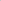 Свободные образовательные Интернет-ресурсыСвободные образовательные Интернет-ресурсыСвободные образовательные Интернет-ресурсыСвободные образовательные Интернет-ресурсыСвободные образовательные Интернет-ресурсы1.http://www.fipi.ru/content/otkrytyy-bank-zadaniy-oge ФИПИПодготовка к ГИА в форме ОГЭ5-92.http://fcior.edu.ruФЦИОРЭОР ко всем разделам курса5-93.http://interneturok.ruИнтернетурок. руВидеоуроки по всем учебным темам курса5-94.www.study.ruАнглийский для школьниковПодготовка к урокам и выполнение учебных проектов5-95.http://www.english.language.ru/Английский для всехПодготовка к урокам и выполнение тестовых заданий5-96.http://mob-edu.ru МЭО Подготовка к урокам и выполнение тестовых заданий5-9Календарно-тематическое планирование уроков английского языка в 9 классеКалендарно-тематическое планирование уроков английского языка в 9 классеКалендарно-тематическое планирование уроков английского языка в 9 классеКалендарно-тематическое планирование уроков английского языка в 9 классеКалендарно-тематическое планирование уроков английского языка в 9 классеКалендарно-тематическое планирование уроков английского языка в 9 классеКалендарно-тематическое планирование уроков английского языка в 9 классеКалендарно-тематическое планирование уроков английского языка в 9 классеКалендарно-тематическое планирование уроков английского языка в 9 классеКалендарно-тематическое планирование уроков английского языка в 9 классеКалендарно-тематическое планирование уроков английского языка в 9 классеКалендарно-тематическое планирование уроков английского языка в 9 классеКалендарно-тематическое планирование уроков английского языка в 9 классе№ п/пТема урока Тема урока Используемые ресурсыИспользуемые ресурсыИспользуемые ресурсыКонтролируемые элементы содержания (КЭС)Контролируемые проверяемые умения (КПУ)Темы проектов и творческих домашних заданийДата Дата Дата Дата Дата № п/пТема урока Тема урока Используемые ресурсыИспользуемые ресурсыИспользуемые ресурсыКонтролируемые элементы содержания (КЭС)Контролируемые проверяемые умения (КПУ)Темы проектов и творческих домашних заданий99999№ п/пТема урока Тема урока Используемые ресурсыИспользуемые ресурсыИспользуемые ресурсыКонтролируемые элементы содержания (КЭС)Контролируемые проверяемые умения (КПУ)Темы проектов и творческих домашних заданийпланпланфактфактфактIСредства массовой информации: радио, телевидение, интернет.Средства массовой информации: радио, телевидение, интернет.Средства массовой информации: радио, телевидение, интернет.Средства массовой информации: радио, телевидение, интернет.Средства массовой информации: радио, телевидение, интернет.Средства массовой информации: радио, телевидение, интернет.Средства массовой информации: радио, телевидение, интернет.Средства массовой информации: радио, телевидение, интернет. 25 2525 25 25 1Средства массовой информации.Средства массовой информации.Учебник "Rainbow English" раздел I урок 1 (упр. 1,2,3) CD. Презентация на тему "Средства массовой информации"Учебник "Rainbow English" раздел I урок 1 (упр. 1,2,3) CD. Презентация на тему "Средства массовой информации"Учебник "Rainbow English" раздел I урок 1 (упр. 1,2,3) CD. Презентация на тему "Средства массовой информации"1.2.1, 1.2.21.1.2.2, 1.1.2.301.09.2201.09.2205.09.2205.09.2205.09.222Контрольная работа №1 по теме: «Входной контроль»Контрольная работа №1 по теме: «Входной контроль»Лексико-грамматический практикум "Rainbow English"Лексико-грамматический практикум "Rainbow English"Лексико-грамматический практикум "Rainbow English"5.2.16, 1.2.12.3.16, 1.1.2.206.09.2206.09.2206.09.2206.09.2206.09.223Анализ контрольной работы. Употребление пассивного залога в длительных временах.Анализ контрольной работы. Употребление пассивного залога в длительных временах.Учебник "Rainbow English" раздел I урок 1 (упр. 6,7) CD.  Презентация на тему "Passive Voice"Учебник "Rainbow English" раздел I урок 1 (упр. 6,7) CD.  Презентация на тему "Passive Voice"Учебник "Rainbow English" раздел I урок 1 (упр. 6,7) CD.  Презентация на тему "Passive Voice"5.2.16, 1.2.12.3.16, 1.1.2.206.09.2206.09.2206.09.2206.09.2206.09.224Телевизионные образовательные программыТелевизионные образовательные программыУчебник "Rainbow English" раздел I урок 2 (упр. 1,2,3,4) CD.  Учебник "Rainbow English" раздел I урок 2 (упр. 1,2,3,4) CD.  Учебник "Rainbow English" раздел I урок 2 (упр. 1,2,3,4) CD.  2.1, 2.2, П1.2.1, 1.2.308.09.2208.09.2208.09.2208.09.2208.09.225Корпорация Би-Би-СиКорпорация Би-Би-СиУчебник "Rainbow English" раздел I урок 2 (упр. 6,7). Презентация + CDУчебник "Rainbow English" раздел I урок 2 (упр. 6,7). Презентация + CDУчебник "Rainbow English" раздел I урок 2 (упр. 6,7). Презентация + CD2.1, 2.2, П1.2.1, 1.2.313.09.2213.09.2213.09.2213.09.2213.09.226Неисчисляемые имена существительныеНеисчисляемые имена существительныеУчебник "Rainbow English" раздел I урок 3 (упр. 1,2,3,4). Учебник "Rainbow English" раздел I урок 3 (упр. 1,2,3,4). Учебник "Rainbow English" раздел I урок 3 (упр. 1,2,3,4). 5.3.62.4.4, 2.4.5, 2.4.613.09.2213.09.2213.09.2213.09.2213.09.227Неисчисляемые имена существительные.Неисчисляемые имена существительные.Учебник "Rainbow English" раздел I урок 3 (упр. 5,6). Учебник "Rainbow English" раздел I урок 3 (упр. 5,6). Учебник "Rainbow English" раздел I урок 3 (упр. 5,6). 5.3.62.4.4, 2.4.5, 2.4.615.09.2215.09.2215.09.2215.09.2215.09.228Фразовый глагол turn.Фразовый глагол turn.Учебник "Rainbow English" раздел I урок 4 (упр. 1,2,3) CD. Учебник "Rainbow English" раздел I урок 4 (упр. 1,2,3) CD. Учебник "Rainbow English" раздел I урок 4 (упр. 1,2,3) CD. 5.2.172.3.1720.09.2220.09.2220.09.2220.09.2220.09.229Фразовый глагол turn.Фразовый глагол turn.Учебник "Rainbow English" раздел I урок 4 (упр. 4,5,6) Учебник "Rainbow English" раздел I урок 4 (упр. 4,5,6) Учебник "Rainbow English" раздел I урок 4 (упр. 4,5,6) 5.2.172.3.1720.09.2220.09.2220.09.2220.09.2220.09.2210Употребление пассивного залога в прошедшем завершенном времени.Употребление пассивного залога в прошедшем завершенном времени.Учебник "Rainbow English" раздел I урок 5   Презентация  "Passive Voice" Учебник "Rainbow English" раздел I урок 5   Презентация  "Passive Voice" Учебник "Rainbow English" раздел I урок 5   Презентация  "Passive Voice" 5.2.16, 1.2.22.3.16, 1.1.2.322.09.2222.09.2222.09.2222.09.2222.09.2211Телевидение в учебном процессе.Телевидение в учебном процессе.Учебник "Rainbow English" раздел 1 урок 5 (упр. 1,2,3,4) Учебник "Rainbow English" раздел 1 урок 5 (упр. 1,2,3,4) Учебник "Rainbow English" раздел 1 урок 5 (упр. 1,2,3,4) 5.1.31.3.227.09.2227.09.2227.09.2227.09.2227.09.2212Выбор телеканалов для просмотра.Выбор телеканалов для просмотра.Рабочая тетрадь "Rainbow English" раздел 1 урок 5  (упр. 5,6,7,8)Рабочая тетрадь "Rainbow English" раздел 1 урок 5  (упр. 5,6,7,8)Рабочая тетрадь "Rainbow English" раздел 1 урок 5  (упр. 5,6,7,8)1.2.1, 1.2.21.1.2.2, 1.1.2.327.09.2227.09.2227.09.2227.09.2227.09.2213Проектная работа №1 «Современное телевидение»Проектная работа №1 «Современное телевидение»Учебник "Rainbow English" раздел I урок  6 (упр. 2,3,4,5)  Презентация  "Цифровое телевидение" Учебник "Rainbow English" раздел I урок  6 (упр. 2,3,4,5)  Презентация  "Цифровое телевидение" Учебник "Rainbow English" раздел I урок  6 (упр. 2,3,4,5)  Презентация  "Цифровое телевидение" 5.2.16, 1.2.2, П2.3.16, 1.1.2.3 Проект: «Современное телевидение»29.09.2229.09.2229.09.2229.09.2229.09.2214Словообразование с помощью префиксов.Словообразование с помощью префиксов.Учебник "Rainbow English" раздел 1 урок 7 (упр. 1,2,3,4)Учебник "Rainbow English" раздел 1 урок 7 (упр. 1,2,3,4)Учебник "Rainbow English" раздел 1 урок 7 (упр. 1,2,3,4)5.3.62.4.4, 2.4.5, 2.4.64.10.224.10.224.10.224.10.224.10.2215ИнтернетИнтернетУчебник "Rainbow English" раздел 1 урок 7 (упр. 5,6,7)Учебник "Rainbow English" раздел 1 урок 7 (упр. 5,6,7)Учебник "Rainbow English" раздел 1 урок 7 (упр. 5,6,7)5.2.16, 1.2.2, П2.3.16, 1.1.2.34.10.224.10.224.10.224.10.224.10.2216Общение с помощью бумажных и электронных писем.Общение с помощью бумажных и электронных писем.Учебник "Rainbow English" раздел 1 урок 7 (упр. 6,7,8) CDУчебник "Rainbow English" раздел 1 урок 7 (упр. 6,7,8) CDУчебник "Rainbow English" раздел 1 урок 7 (упр. 6,7,8) CD4.31.4.36.10.226.10.226.10.226.10.226.10.2217Письменная речь (правила написания заметок, докладов, абзацных текстов).Письменная речь (правила написания заметок, докладов, абзацных текстов).Учебник "Rainbow English" раздел 1 урок 8 (упр. 1,2,3)Учебник "Rainbow English" раздел 1 урок 8 (упр. 1,2,3)Учебник "Rainbow English" раздел 1 урок 8 (упр. 1,2,3)4.31.4.311.10.2211.10.2211.10.2211.10.2211.10.2218Письменная речь (правила написания заметок, докладов, абзацных текстов).Письменная речь (правила написания заметок, докладов, абзацных текстов).Учебник "Rainbow English" раздел 1 урок 8 (упр. 4,5,6)Учебник "Rainbow English" раздел 1 урок 8 (упр. 4,5,6)Учебник "Rainbow English" раздел 1 урок 8 (упр. 4,5,6)4.31.4.311.10.2211.10.2211.10.2211.10.2211.10.2219Практика аудирования. Подготовка к контрольной работе.Практика аудирования. Подготовка к контрольной работе.Рабочая тетрадь "Rainbow English" раздел 1 упр. 1,2,3» mob-edu.ru  Занятие 1. Готовимся к ОГЭ. Английский язык Вариант 2Рабочая тетрадь "Rainbow English" раздел 1 упр. 1,2,3» mob-edu.ru  Занятие 1. Готовимся к ОГЭ. Английский язык Вариант 2Рабочая тетрадь "Rainbow English" раздел 1 упр. 1,2,3» mob-edu.ru  Занятие 1. Готовимся к ОГЭ. Английский язык Вариант 22.1, 2.21.2.1, 1.2.313.10.2213.10.2213.10.2213.10.2213.10.2220Контрольная работа №2 по теме: «Средства массовой информации»Контрольная работа №2 по теме: «Средства массовой информации»Лексико-грамматический практикум "Rainbow English"Лексико-грамматический практикум "Rainbow English"Лексико-грамматический практикум "Rainbow English"5.2.16, 1.2.22.3.16, 1.1.2.318.10.2218.10.2218.10.2218.10.2218.10.2221Анализ контрольной работы. Грамматический практикум.Анализ контрольной работы. Грамматический практикум.ПрезентацияПрезентацияПрезентация1.2.11.1.2.218.10.2218.10.2218.10.2218.10.2218.10.2222Практика устной речиПрактика устной речиРабочая тетрадь "Rainbow English" раздел 1 упр. 14-25Рабочая тетрадь "Rainbow English" раздел 1 упр. 14-25Рабочая тетрадь "Rainbow English" раздел 1 упр. 14-254.31.4.320.10.2220.10.2220.10.2220.10.2220.10.2223Практика чтенияПрактика чтения25.10.2225.10.2225.10.2225.10.2225.10.2224Практика письменной речи.Практика письменной речи.25.10.2225.10.2225.10.2225.10.2225.10.2225Сетевой жаргон WeblishСетевой жаргон WeblishУчебник "Rainbow English" раздел II урок 1 (упр. 1,2,3) CD.Учебник "Rainbow English" раздел II урок 1 (упр. 1,2,3) CD.Учебник "Rainbow English" раздел II урок 1 (упр. 1,2,3) CD.5.2.7, Г2.3.727.10.2227.10.2227.10.2227.10.2227.10.22IIПериодическая печать: книги, журналы, газетыПериодическая печать: книги, журналы, газетыПериодическая печать: книги, журналы, газетыПериодическая печать: книги, журналы, газетыПериодическая печать: книги, журналы, газетыПериодическая печать: книги, журналы, газетыПериодическая печать: книги, журналы, газетыПериодическая печать: книги, журналы, газеты26Предпочтения в чтении.Предпочтения в чтении.Учебник "Rainbow English" раздел II урок 1 (упр. 4,5) CD.Учебник "Rainbow English" раздел II урок 1 (упр. 4,5) CD.Учебник "Rainbow English" раздел II урок 1 (упр. 4,5) CD.2.1, Г1.3.1, 1.3.2, 1.3.4, 8.11.228.11.228.11.228.11.228.11.2227Предпочтения в чтении.Предпочтения в чтении.Учебник "Rainbow English" раздел II урок 1 (упр. 6,7) CD.Презентация на тему "Моя любимая книга"  Учебник "Rainbow English" раздел II урок 1 (упр. 6,7) CD.Презентация на тему "Моя любимая книга"  Учебник "Rainbow English" раздел II урок 1 (упр. 6,7) CD.Презентация на тему "Моя любимая книга"  2.1, Г1.3.1, 1.3.2, 1.3.4, 8.11.228.11.228.11.228.11.228.11.2228Посещение библиотекиПосещение библиотекиУчебник "Rainbow English" раздел II урок 2 (упр. 1,2,3) CD.  Учебник "Rainbow English" раздел II урок 2 (упр. 1,2,3) CD.  Учебник "Rainbow English" раздел II урок 2 (упр. 1,2,3) CD.  5.2,17, 5.2.82.4.410.11.2210.11.2210.11.2210.11.2210.11.2229Посещение библиотекиПосещение библиотекиУчебник "Rainbow English" раздел II урок 2 (упр. 4,5,6) CD.  Учебник "Rainbow English" раздел II урок 2 (упр. 4,5,6) CD.  Учебник "Rainbow English" раздел II урок 2 (упр. 4,5,6) CD.  2.1, Г1.3.1, 1.3.2, 1.3.4, 15.11.2215.11.2215.11.2215.11.2215.11.2230Самые известные библиотеки мира.Самые известные библиотеки мира.Учебник "Rainbow English" раздел II урок 3 (упр. 1,2,3). Презентация + CDУчебник "Rainbow English" раздел II урок 3 (упр. 1,2,3). Презентация + CDУчебник "Rainbow English" раздел II урок 3 (упр. 1,2,3). Презентация + CD2.1, 2.2, Д1.2.1, 1.2.3, Д15.11.2215.11.2215.11.2215.11.2215.11.2231Самые известные библиотеки мира.Самые известные библиотеки мира.Учебник "Rainbow English" раздел II урок 3 (упр. 6,7). Учебник "Rainbow English" раздел II урок 3 (упр. 6,7). Учебник "Rainbow English" раздел II урок 3 (упр. 6,7). 2.1, 2.2, Д1.2.1, 1.2.3, Д17.11.2217.11.2217.11.2217.11.2217.11.2232Литературные жанры.Литературные жанры.Учебник "Rainbow English" раздел II урок 3 (упр. 8,9,10). Учебник "Rainbow English" раздел II урок 3 (упр. 8,9,10). Учебник "Rainbow English" раздел II урок 3 (упр. 8,9,10). 5.2.7, Г2.3.722.11.2222.11.2222.11.2222.11.2222.11.2233Британская пресса.Британская пресса.Учебник "Rainbow English" раздел II урок 4. mob-edu.ru  Занятие 5.Английский язык 9 класс.Учебник "Rainbow English" раздел II урок 4. mob-edu.ru  Занятие 5.Английский язык 9 класс.Учебник "Rainbow English" раздел II урок 4. mob-edu.ru  Занятие 5.Английский язык 9 класс.2.1, Г1.3.1, 1.3.2, 1.3.4, 22.11.2222.11.2222.11.2222.11.2222.11.2234Британская пресса. Подготовка к контрольной работе.Британская пресса. Подготовка к контрольной работе.Учебник "Rainbow English" раздел II урок 4 (упр. 1,2,3,4,5,6)Учебник "Rainbow English" раздел II урок 4 (упр. 1,2,3,4,5,6)Учебник "Rainbow English" раздел II урок 4 (упр. 1,2,3,4,5,6)2.1, Г1.3.1, 1.3.2, 1.3.4, 24.11.2224.11.2224.11.2224.11.2224.11.2235Контрольная работа №3 по теме: «Книги, журналы, газеты»Контрольная работа №3 по теме: «Книги, журналы, газеты»Лексико - грамматический практикум "Rainbow English"Лексико - грамматический практикум "Rainbow English"Лексико - грамматический практикум "Rainbow English"29.11.2229.11.2229.11.2229.11.2229.11.2236Анализ контрольной работы. Заголовки статей в англоязычных газетах.Анализ контрольной работы. Заголовки статей в англоязычных газетах.Учебник "Rainbow English" раздел II урок 5 (упр. 5,6) Учебник "Rainbow English" раздел II урок 5 (упр. 5,6) Учебник "Rainbow English" раздел II урок 5 (упр. 5,6) 3.1, 3.2, 3.31.2.3, 1.3.1, 1.3.229.11.2229.11.2229.11.2229.11.2229.11.2237Фразовый глагол look.Фразовый глагол look.Рабочая тетрадь "Rainbow English" раздел II урок 5  (упр. 7,8,9)Рабочая тетрадь "Rainbow English" раздел II урок 5  (упр. 7,8,9)Рабочая тетрадь "Rainbow English" раздел II урок 5  (упр. 7,8,9)5.2.172.3.171.12.221.12.221.12.221.12.221.12.2238Фразовый глагол look.Фразовый глагол look.Учебник "Rainbow English" раздел II урок  5 (упр. 10)  Учебник "Rainbow English" раздел II урок  5 (упр. 10)  Учебник "Rainbow English" раздел II урок  5 (упр. 10)  5.2.172.3.176.126.126.126.126.1239Словообразование с помощью суффиксов.Словообразование с помощью суффиксов.Учебник "Rainbow English" раздел II урок 7 (упр. 1,2,3,4)Учебник "Rainbow English" раздел II урок 7 (упр. 1,2,3,4)Учебник "Rainbow English" раздел II урок 7 (упр. 1,2,3,4)5.3.62.4.4, 2.4.5, 2.4.66.126.126.126.126.1240 Журналистика. Журналистика.Учебник "Rainbow English" раздел II урок 7 (упр. 4,6,7)Учебник "Rainbow English" раздел II урок 7 (упр. 4,6,7)Учебник "Rainbow English" раздел II урок 7 (упр. 4,6,7)3.1, 3.2, 3.31.2.3, 1.3.1, 1.3.28.128.128.128.128.1241Творчество Люис Кэролл.Творчество Люис Кэролл.Учебник "Rainbow English" раздел II урок 8 (упр. 1,2,3) CDУчебник "Rainbow English" раздел II урок 8 (упр. 1,2,3) CDУчебник "Rainbow English" раздел II урок 8 (упр. 1,2,3) CD1.1.1, 1.1.2, 1.1.31.1.2.2., 1.1.2.313.1213.1213.1213.1213.1242Электронные книги.Электронные книги.Учебник "Rainbow English" раздел II урок 9 (упр. 1,2,3,4) mob-edu.ru  Занятие 1.Английский язык 9 класс.Учебник "Rainbow English" раздел II урок 9 (упр. 1,2,3,4) mob-edu.ru  Занятие 1.Английский язык 9 класс.Учебник "Rainbow English" раздел II урок 9 (упр. 1,2,3,4) mob-edu.ru  Занятие 1.Английский язык 9 класс.3.1, 3.2, 3.31.2.3, 1.3.1, 1.3.213.1213.1213.1213.1213.1243Проектная работа № 2 по теме "Книги, журналы, газеты"". Подготовка к контрольной работеПроектная работа № 2 по теме "Книги, журналы, газеты"". Подготовка к контрольной работеПрезентацияПрезентацияПрезентация1.2.1   1.1.2.2 Проект: «Книги, журналы, газеты».15.1215.1215.1215.1215.1244Контрольная работа по теме: «Книги, журналы, газеты»Контрольная работа по теме: «Книги, журналы, газеты»Лексико - грамматический практикум "Rainbow English"Лексико - грамматический практикум "Rainbow English"Лексико - грамматический практикум "Rainbow English"5.2.16, 1.2.22.3.16, 1.1.2.320.1220.1220.1220.1220.1245Анализ контрольной работы. Практика устной речи. Анализ контрольной работы. Практика устной речи. Рабочая тетрадь "Rainbow English" раздел II упр. 9,10,11,12Рабочая тетрадь "Rainbow English" раздел II упр. 9,10,11,12Рабочая тетрадь "Rainbow English" раздел II упр. 9,10,11,121.1.1, 1.1.2, 1.1.31.1.2.2., 1.1.2.320.1220.1220.1220.1220.1246Практика аудирования Практика аудирования Рабочая тетрадь "Rainbow English" раздел II упр. 1,2,3» mob-edu.ru  Занятие 1. Готовимся к ОГЭ. Английский язык Вариант 3Рабочая тетрадь "Rainbow English" раздел II упр. 1,2,3» mob-edu.ru  Занятие 1. Готовимся к ОГЭ. Английский язык Вариант 3Рабочая тетрадь "Rainbow English" раздел II упр. 1,2,3» mob-edu.ru  Занятие 1. Готовимся к ОГЭ. Английский язык Вариант 32.1, 2.21.2.1, 1.2.322.1222.1222.1222.1222.1247Практика письменной речи.Практика письменной речи.Рабочая тетрадь "Rainbow English" раздел II упр. 14-25Рабочая тетрадь "Rainbow English" раздел II упр. 14-25Рабочая тетрадь "Rainbow English" раздел II упр. 14-254.31.4.310.0110.0110.0110.0110.0148Практика чтенияПрактика чтенияУчебник "Rainbow English" раздел II урок 8 (упр. 5,6) » mob-edu.ru  Занятие 1. Готовимся к ОГЭ. Английский язык Вариант 4Учебник "Rainbow English" раздел II урок 8 (упр. 5,6) » mob-edu.ru  Занятие 1. Готовимся к ОГЭ. Английский язык Вариант 4Учебник "Rainbow English" раздел II урок 8 (упр. 5,6) » mob-edu.ru  Занятие 1. Готовимся к ОГЭ. Английский язык Вариант 41.2.1, Д1.1.2.210.0110.0110.0110.0110.0149Энциклопедия "Британика”Энциклопедия "Британика”Рабочая тетрадь "Rainbow English" раздел II упр. 5,6,7,8Рабочая тетрадь "Rainbow English" раздел II упр. 5,6,7,8Рабочая тетрадь "Rainbow English" раздел II упр. 5,6,7,83.1, 3.2, 3.3  1.2.3, 1.3.1, 1.3.2  12.0112.0112.0112.0112.01Наука и техникаНаука и техникаНаука и техникаНаука и техникаНаука и техникаНаука и техникаНаука и техникаНаука и техникаНаука и техникаНаука и техникаНаука и техникаНаука и техникаНаука и техникаНаука и техника50Известные учёные.Известные учёные.Учебник "Rainbow English" раздел III урок 1 (упр. 1,2,3) CD. Учебник "Rainbow English" раздел III урок 1 (упр. 1,2,3) CD. Учебник "Rainbow English" раздел III урок 1 (упр. 1,2,3) CD. 5.2.11, 5.2.232.3.1117.0117.0117.0117.0117.0151Что такое наука и что такое техника? Что такое наука и что такое техника? Учебник "Rainbow English" раздел III урок 1 (упр. 6,7) CD.бПрезентация на тему "Известные учёные"  Учебник "Rainbow English" раздел III урок 1 (упр. 6,7) CD.бПрезентация на тему "Известные учёные"  Учебник "Rainbow English" раздел III урок 1 (упр. 6,7) CD.бПрезентация на тему "Известные учёные"  5.2.11, 5.2.232.3.1117.0117.0117.0117.0117.0152Герундиальные конструкции после глаголов с предлогами.Герундиальные конструкции после глаголов с предлогами.Учебник "Rainbow English" раздел III урок 2 (упр. 1,2,3,4) CD.Учебник "Rainbow English" раздел III урок 2 (упр. 1,2,3,4) CD.Учебник "Rainbow English" раздел III урок 2 (упр. 1,2,3,4) CD.5.2.11, 5.2.232.3.1119.0119.0119.0119.0119.0153Индустриальная революция в Европе.Индустриальная революция в Европе.Учебник "Rainbow English" раздел III урок 2 (упр. 5,6,7) CD.  Учебник "Rainbow English" раздел III урок 2 (упр. 5,6,7) CD.  Учебник "Rainbow English" раздел III урок 2 (упр. 5,6,7) CD.  3.1, 3.2, 3.3, Н1.2.3, 1.3.1, 1.3.224.0124.0124.0124.0124.0154История возникновения техники (часть 1).История возникновения техники (часть 1).Учебник "Rainbow English" раздел III урок 3 (упр. 1,2,3,4,5) CD.  Учебник "Rainbow English" раздел III урок 3 (упр. 1,2,3,4,5) CD.  Учебник "Rainbow English" раздел III урок 3 (упр. 1,2,3,4,5) CD.  3.1, 3.2, 3.31.2.3, 1.3.1, 1.3.224.0124.0124.0124.0124.0155Инструменты и приспособления. Употребление определённого артикля.Инструменты и приспособления. Употребление определённого артикля.Учебник "Rainbow English" раздел III урок 4 (упр. 1,2,3). Презентация + CDУчебник "Rainbow English" раздел III урок 4 (упр. 1,2,3). Презентация + CDУчебник "Rainbow English" раздел III урок 4 (упр. 1,2,3). Презентация + CD5.2.11, 5.2.232.3.1126.0126.0126.0126.0126.0156Изобретение зонтика.Изобретение зонтика.Учебник "Rainbow English" раздел III урок 4 (упр. 4,5,6,7).  Учебник "Rainbow English" раздел III урок 4 (упр. 4,5,6,7).  Учебник "Rainbow English" раздел III урок 4 (упр. 4,5,6,7).  3.1, 3.2, 3.3, Л1.2.3, 1.3.1, 1.3.231.0131.0131.0131.0131.0157Образование глаголов при помощи префиксов.Образование глаголов при помощи префиксов.Учебник "Rainbow English" раздел III урок 4 (упр. 1,2,3,4). Учебник "Rainbow English" раздел III урок 4 (упр. 1,2,3,4). Учебник "Rainbow English" раздел III урок 4 (упр. 1,2,3,4). 5.3.62.4.4, 2.4.5, 2.4.631.0131.0131.0131.0131.0158История возникновения техники (часть 2).История возникновения техники (часть 2).Учебник "Rainbow English" раздел III урок 5 (упр. 1,2,3,4,5,6) Презентация на тему "Знаменитые актёры и актрисы" Учебник "Rainbow English" раздел III урок 5 (упр. 1,2,3,4,5,6) Презентация на тему "Знаменитые актёры и актрисы" Учебник "Rainbow English" раздел III урок 5 (упр. 1,2,3,4,5,6) Презентация на тему "Знаменитые актёры и актрисы" 3.1, 3.2, 3.3, Н1.2.3, 1.3.1, 1.3.22.022.022.022.022.0259Всемирные изобретения.Всемирные изобретения.Учебник "Rainbow English" раздел III урок 6 (упр. 1,2,3,4)Учебник "Rainbow English" раздел III урок 6 (упр. 1,2,3,4)Учебник "Rainbow English" раздел III урок 6 (упр. 1,2,3,4)3.1, 3.2, 3.3, Л1.2.3, 1.3.1, 1.3.27.027.027.027.027.0260Употребление инфинитива. Употребление инфинитива. Учебник "Rainbow English" раздел III урок 6  (упр. 5,6,7,8) Учебник "Rainbow English" раздел III урок 6  (упр. 5,6,7,8) Учебник "Rainbow English" раздел III урок 6  (упр. 5,6,7,8) 5.2.11, 5.2.232.3.117.027.027.027.027.0261Артикль со словами, обозначающими уникальные объекты и явления. Артикль со словами, обозначающими уникальные объекты и явления. Учебник "Rainbow English" раздел III урок 7 (упр. 1,2,3,4,5) Учебник "Rainbow English" раздел III урок 7 (упр. 1,2,3,4,5) Учебник "Rainbow English" раздел III урок 7 (упр. 1,2,3,4,5) 5.2.11, 5.2.232.3.119.029.029.029.029.0262Нил Армстронг.Нил Армстронг.Рабочая тетрадь "Rainbow English" раздел III урок 6 (упр. 7,8,9,10)Рабочая тетрадь "Rainbow English" раздел III урок 6 (упр. 7,8,9,10)Рабочая тетрадь "Rainbow English" раздел III урок 6 (упр. 7,8,9,10)2.1, 2.21.2.1, 1.2.314.0214.0214.0214.0214.0263Исследования космоса.Исследования космоса.Учебник "Rainbow English" раздел III урок  7 (упр. 1,2,3)  CDУчебник "Rainbow English" раздел III урок  7 (упр. 1,2,3)  CDУчебник "Rainbow English" раздел III урок  7 (упр. 1,2,3)  CD2.1, 2.21.2.1, 1.2.314.0214.0214.0214.0214.0264Основные вехи в покорении космоса. Как выразить сомнение и уверенностьОсновные вехи в покорении космоса. Как выразить сомнение и уверенностьУчебник "Rainbow English" раздел III урок 7 (упр. 4,5,6)Учебник "Rainbow English" раздел III урок 7 (упр. 4,5,6)Учебник "Rainbow English" раздел III урок 7 (упр. 4,5,6)1.1.1, 1.1.2, 1.1.3, Н,Л1.1.2.2., 1.1.2.316.0216.0216.0216.0216.0265Модальный глагол to break.Модальный глагол to break.Учебник "Rainbow English" раздел III урок 7 (упр. 7,8,9)Учебник "Rainbow English" раздел III урок 7 (упр. 7,8,9)Учебник "Rainbow English" раздел III урок 7 (упр. 7,8,9)5.2.17, 5.2.182.3.1721.0221.0221.0221.0221.0266Модальный глагол can.Модальный глагол can.Учебник "Rainbow English" раздел III урок 8 (упр. 6,7)Учебник "Rainbow English" раздел III урок 8 (упр. 6,7)Учебник "Rainbow English" раздел III урок 8 (упр. 6,7)5.2.17, 5.2.182.3.1721.0221.0221.0221.0221.0267Мобильные телефоны: за и против. Подготовка к контрольной работе.Мобильные телефоны: за и против. Подготовка к контрольной работе.Учебник "Rainbow English" раздел III урок 9 (упр. 1,2,3) CDУчебник "Rainbow English" раздел III урок 9 (упр. 1,2,3) CDУчебник "Rainbow English" раздел III урок 9 (упр. 1,2,3) CD3.1, 3.2, 3.31.2.3, 1.3.1, 1.3.223.0223.0223.0228.0228.0268Контрольная работа по теме: «Мобильные телефоны»Контрольная работа по теме: «Мобильные телефоны»Учебник "Rainbow English" раздел III урок 9 Презентация   CDУчебник "Rainbow English" раздел III урок 9 Презентация   CDУчебник "Rainbow English" раздел III урок 9 Презентация   CD1.1.1, 1.1.2, 1.1.31.1.2.2., 1.1.2.328.0228.0228.0228.0228.0269Анализ контрольной работы. Практика чтения.Анализ контрольной работы. Практика чтения.Рабочая тетрадь "Rainbow English" раздел III упр. 5,6,7,8»  mob-edu.ru  Занятие 1. Готовимся к ОГЭ. Английский язык Вариант 5Рабочая тетрадь "Rainbow English" раздел III упр. 5,6,7,8»  mob-edu.ru  Занятие 1. Готовимся к ОГЭ. Английский язык Вариант 5Рабочая тетрадь "Rainbow English" раздел III упр. 5,6,7,8»  mob-edu.ru  Занятие 1. Готовимся к ОГЭ. Английский язык Вариант 53.1, 3.2, 3.31.2.3, 1.3.1, 1.3.228.0228.0228.0228.0228.0270Практика устной речи.Практика устной речи.Рабочая тетрадь "Rainbow English" раздел III упр. 9,10,11,12Рабочая тетрадь "Rainbow English" раздел III упр. 9,10,11,12Рабочая тетрадь "Rainbow English" раздел III упр. 9,10,11,121.1.1, 1.1.2, 1.1.31.1.2.2., 1.1.2.32.032.032.032.032.0371Практика аудирования Практика аудирования Рабочая тетрадь "Rainbow English" раздел III упр. 1,2,3Рабочая тетрадь "Rainbow English" раздел III упр. 1,2,3Рабочая тетрадь "Rainbow English" раздел III упр. 1,2,32.1, 2.21.2.1, 1.2.37.037.037.037.037.0372Практика письменной речи.Практика письменной речи.Рабочая тетрадь "Rainbow English" раздел III упр. 14-25» mob-edu.ru  Занятие 1. Готовимся к ОГЭ. Английский язык Вариант 6Рабочая тетрадь "Rainbow English" раздел III упр. 14-25» mob-edu.ru  Занятие 1. Готовимся к ОГЭ. Английский язык Вариант 6Рабочая тетрадь "Rainbow English" раздел III упр. 14-25» mob-edu.ru  Занятие 1. Готовимся к ОГЭ. Английский язык Вариант 64.31.4.37.037.037.037.037.0373Проектная работа № 3 по теме "Наука и техника"Проектная работа № 3 по теме "Наука и техника"ПрезентацияПрезентацияПрезентация1.2.11.1.2.2Проект: «Наука и техника».9.039.039.039.039.0374Обобщение материала по теме: "Наука и техника"Обобщение материала по теме: "Наука и техника"Лексико - грамматический практикум "Rainbow English"Лексико - грамматический практикум "Rainbow English"Лексико - грамматический практикум "Rainbow English"5.2.16, 1.2.22.3.16, 1.1.2.314.0314.0314.0314.0314.03Жизнь и проблемы подростковЖизнь и проблемы подростковЖизнь и проблемы подростковЖизнь и проблемы подростковЖизнь и проблемы подростковЖизнь и проблемы подростковЖизнь и проблемы подростковЖизнь и проблемы подростковЖизнь и проблемы подростковЖизнь и проблемы подростковЖизнь и проблемы подростковЖизнь и проблемы подростковЖизнь и проблемы подростковЖизнь и проблемы подростков7575Поведение подростков дома и в школе.Учебник "Rainbow English" раздел IV урок 1 (упр. 1,2) CD. Учебник "Rainbow English" раздел IV урок 1 (упр. 1,2) CD. Учебник "Rainbow English" раздел IV урок 1 (упр. 1,2) CD. 3.1, 3.2, 3.31.2.3, 1.3.1, 1.3.214.0314.0314.0314.037676Особенности употребления инфинитива и герундия после глаголов.Учебник "Rainbow English" раздел IV урок 1 (упр. 6,7) Учебник "Rainbow English" раздел IV урок 1 (упр. 6,7) Учебник "Rainbow English" раздел IV урок 1 (упр. 6,7) 5.2.112.3.1116.0316.0316.0316.037777Проблема карманных денегУчебник "Rainbow English" раздел IV урок 2 (упр. 3,4) . Презентация на тему "Карманные деньги"  Учебник "Rainbow English" раздел IV урок 2 (упр. 3,4) . Презентация на тему "Карманные деньги"  Учебник "Rainbow English" раздел IV урок 2 (упр. 3,4) . Презентация на тему "Карманные деньги"  2.1, 2.2, Б1.2.1, 1.2.321.0321.0321.0321.037878Проблема карманных денегУчебник "Rainbow English" раздел IV урок 3 (упр. 5,6,7).  Учебник "Rainbow English" раздел IV урок 3 (упр. 5,6,7).  Учебник "Rainbow English" раздел IV урок 3 (упр. 5,6,7).  2.1, 2.2, Б1.2.1, 1.2.321.0321.0321.0321.037979Работа для подростков.Учебник "Rainbow English" раздел IV урок 3 (упр. 1,2,3,6). Презентация + CDУчебник "Rainbow English" раздел IV урок 3 (упр. 1,2,3,6). Презентация + CDУчебник "Rainbow English" раздел IV урок 3 (упр. 1,2,3,6). Презентация + CD3.1, 3.2, 3.31.2.3, 1.3.1, 1.3.223.0223.0223.0223.028080Ознакомление со сложным дополнением. Учебник "Rainbow English" раздел IV урок 3 (упр. 1,4,5). CDУчебник "Rainbow English" раздел IV урок 3 (упр. 1,4,5). CDУчебник "Rainbow English" раздел IV урок 3 (упр. 1,4,5). CD5.2.112.3.114.044.044.044.048181Ознакомление со сложным дополнением. Учебник "Rainbow English" раздел IV урок 4 (упр. 2,3,4). Учебник "Rainbow English" раздел IV урок 4 (упр. 2,3,4). Учебник "Rainbow English" раздел IV урок 4 (упр. 2,3,4). 5.2.112.3.114.044.044.044.048282Употребление сложного дополнения.Учебник "Rainbow English" раздел IV урок 5 (упр. 4,5,6)Учебник "Rainbow English" раздел IV урок 5 (упр. 4,5,6)Учебник "Rainbow English" раздел IV урок 5 (упр. 4,5,6)5.2.202.3.206.046.046.046.048383Проблема отцов и детей.Учебник "Rainbow English" раздел IV урок 6 (упр. 5,6,7) Учебник "Rainbow English" раздел IV урок 6 (упр. 5,6,7) Учебник "Rainbow English" раздел IV урок 6 (упр. 5,6,7) 1.1.1, 1.1.2, 1.1.31.1.2.2., 1.1.2.311.0411.0411.0411.048484Проблема отцов и детей.Рабочая тетрадь "Rainbow English" раздел IV урок 6 (упр. 2,3,6,7)Рабочая тетрадь "Rainbow English" раздел IV урок 6 (упр. 2,3,6,7)Рабочая тетрадь "Rainbow English" раздел IV урок 6 (упр. 2,3,6,7)2.1, 2.2, А, Б1.2.1, 1.2.311.0411.0411.0411.048585Домашние животные дома.Учебник "Rainbow English" раздел IV урок 5  (упр. 1,2,3,4)  CDУчебник "Rainbow English" раздел IV урок 5  (упр. 1,2,3,4)  CDУчебник "Rainbow English" раздел IV урок 5  (упр. 1,2,3,4)  CD1.1.1, 1.1.2, 1.1.31.1.2.2., 1.1.2.313.0413.0413.0413.048686Расизм в Британии.Учебник "Rainbow English" раздел IV урок  7 (упр. 1,2)  CD. Презентация на тему "Модальные глаголы." Учебник "Rainbow English" раздел IV урок  7 (упр. 1,2)  CD. Презентация на тему "Модальные глаголы." Учебник "Rainbow English" раздел IV урок  7 (упр. 1,2)  CD. Презентация на тему "Модальные глаголы." 2.1, 2.2, А, Б1.2.1, 1.2.318.0418.0418.0418.048787Словообразование (конверсия).Учебник "Rainbow English" раздел IV урок 7 (упр. 3) Презентация на тему "Модальные глаголы." Учебник "Rainbow English" раздел IV урок 7 (упр. 3) Презентация на тему "Модальные глаголы." Учебник "Rainbow English" раздел IV урок 7 (упр. 3) Презентация на тему "Модальные глаголы." 5.3.62.4.4, 2.4.5, 2.4.618.0418.0418.0418.048888Азартные игры подростков. Фразовый глагол get. Подготовка к контрольной работеУчебник "Rainbow English" раздел IV урок 7 (упр.4,5) Учебник "Rainbow English" раздел IV урок 7 (упр.4,5) Учебник "Rainbow English" раздел IV урок 7 (упр.4,5) 5.2.172.3.1720.0420.0420.0420.048989Контрольная работа по теме: «Жизнь и проблемы подростков»25.0425.0425.0425.049090Анализ контрольной работы. Детские и молодёжные организации в России.Учебник "Rainbow English" раздел IV урок 8 (упр. 1,2,3) CDУчебник "Rainbow English" раздел IV урок 8 (упр. 1,2,3) CDУчебник "Rainbow English" раздел IV урок 8 (упр. 1,2,3) CD5.2.172.3.1725.0425.0425.0425.049191Проектная работа №:4 по теме: "Каково быть подростком? Проблемы подростков"Учебник "Rainbow English" раздел IV урок 8 Презентация  Учебник "Rainbow English" раздел IV урок 8 Презентация  Учебник "Rainbow English" раздел IV урок 8 Презентация  4.31.4.327.0427.0427.0427.049292Проблема иммиграции.Учебник "Rainbow English" раздел IV урок 8 (упр. 4,5,6)Учебник "Rainbow English" раздел IV урок 8 (упр. 4,5,6)Учебник "Rainbow English" раздел IV урок 8 (упр. 4,5,6)1.1.1, 1.1.2, 1.1.31.1.2.2., 1.1.2.32.052.052.052.059393Практика чтенияРабочая тетрадь "Rainbow English" раздел IV упр. 5,6,7,8Рабочая тетрадь "Rainbow English" раздел IV упр. 5,6,7,8Рабочая тетрадь "Rainbow English" раздел IV упр. 5,6,7,83.1, 3.2, 3.31.2.3, 1.3.1, 1.3.22.052.052.052.059494Практика устной речиРабочая тетрадь "Rainbow English" раздел IV упр. 9,10,11,12Рабочая тетрадь "Rainbow English" раздел IV упр. 9,10,11,12Рабочая тетрадь "Rainbow English" раздел IV упр. 9,10,11,121.1.1, 1.1.2, 1.1.31.1.2.2., 1.1.2.34.054.054.054.059595Молодежные организации в ВеликобританииРабочая тетрадь "Rainbow English" раздел IV упр. 1,2,3Рабочая тетрадь "Rainbow English" раздел IV упр. 1,2,3Рабочая тетрадь "Rainbow English" раздел IV упр. 1,2,32.1, 2.21.2.1, 1.2.39.059.0515.0515.059696Жизнь подростков в БританииРабочая тетрадь "Rainbow English" раздел IV упр. 14-25Рабочая тетрадь "Rainbow English" раздел IV упр. 14-25Рабочая тетрадь "Rainbow English" раздел IV упр. 14-254.31.4.39.059.0522.0422.049797Подготовка к контрольной работеПрезентацияПрезентацияПрезентация1.2.11.1.2.211.0511.0511.0511.059898Итоговая контрольная работаЛексико-грамматический практикум "Rainbow English"Лексико-грамматический практикум "Rainbow English"Лексико-грамматический практикум "Rainbow English"5.2.16, 1.2.22.3.16, 1.1.2.316.0516.0516.0516.059999Анализ контрольной работы. Практика устной речи.Лексико - грамматический практикум "Rainbow English"Лексико - грамматический практикум "Rainbow English"1.1.11.1.2.2Проект: «Жизнь и проблемы подростков».Проект: «Жизнь и проблемы подростков».16.0516.0516.0516.05100100Практика чтенияЛексико - грамматический практикум "Rainbow English" mob-edu.ru  Занятие 1. Готовимся к ОГЭ. Английский язык Итоговая страницаЛексико - грамматический практикум "Rainbow English" mob-edu.ru  Занятие 1. Готовимся к ОГЭ. Английский язык Итоговая страница3.2, 5.2.25, 5.2.202.3.20, 2.4.118.0518.0518.0518.05101101Практика аудированияУчебник "Rainbow English" раздел IV урок 9 (упр.1,2,3) CDУчебник "Rainbow English" раздел IV урок 9 (упр.1,2,3) CDУчебник "Rainbow English" раздел IV урок 9 (упр.1,2,3) CD4.31.4.323.0523.0523.0523.05102102Повторение пройденного материалаУчебник "Rainbow English" раздел IV урок 9 (упр.4,5,6,7) CDУчебник "Rainbow English" раздел IV урок 9 (упр.4,5,6,7) CDУчебник "Rainbow English" раздел IV урок 9 (упр.4,5,6,7) CD1.1.1, 1.1.2, 1.1.31.1.2.2., 1.1.2.323.0523.0523.0523.05103103Повторение пройденного материалаУчебник "Rainbow English" раздел IV урок 10 (упр.1,2,3) CDУчебник "Rainbow English" раздел IV урок 10 (упр.1,2,3) CDУчебник "Rainbow English" раздел IV урок 10 (упр.1,2,3) CD2.1, 2.21.2.1, 1.2.325.0525.0525.0525.05104104Грамматический практикумУчебник "Rainbow English" раздел V Учебник "Rainbow English" раздел V Учебник "Rainbow English" раздел V 1.2.1, 1.2.330.0530.0530.0530.05105105Грамматический практикумУчебник "Rainbow English" раздел V Учебник "Rainbow English" раздел V Учебник "Rainbow English" раздел V 1.2.1, 1.2.330.0530.0530.0530.05